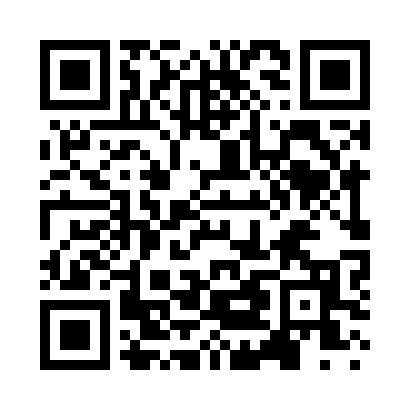 Prayer times for Weber Corners, New York, USAMon 1 Jul 2024 - Wed 31 Jul 2024High Latitude Method: Angle Based RulePrayer Calculation Method: Islamic Society of North AmericaAsar Calculation Method: ShafiPrayer times provided by https://www.salahtimes.comDateDayFajrSunriseDhuhrAsrMaghribIsha1Mon3:395:251:035:078:4010:262Tue3:405:251:035:078:4010:253Wed3:415:261:035:078:4010:254Thu3:425:261:035:078:4010:245Fri3:435:271:035:078:3910:246Sat3:435:281:045:078:3910:237Sun3:445:281:045:078:3910:228Mon3:455:291:045:078:3810:229Tue3:475:301:045:078:3810:2110Wed3:485:311:045:078:3710:2011Thu3:495:311:045:078:3710:1912Fri3:505:321:045:078:3610:1813Sat3:515:331:045:078:3610:1714Sun3:525:341:055:078:3510:1615Mon3:545:351:055:078:3410:1516Tue3:555:351:055:078:3410:1417Wed3:565:361:055:078:3310:1318Thu3:585:371:055:068:3210:1219Fri3:595:381:055:068:3110:1020Sat4:005:391:055:068:3110:0921Sun4:025:401:055:068:3010:0822Mon4:035:411:055:068:2910:0623Tue4:045:421:055:058:2810:0524Wed4:065:431:055:058:2710:0425Thu4:075:441:055:058:2610:0226Fri4:095:451:055:058:2510:0127Sat4:105:461:055:048:249:5928Sun4:125:471:055:048:239:5829Mon4:135:481:055:048:229:5630Tue4:155:491:055:038:219:5531Wed4:165:501:055:038:209:53